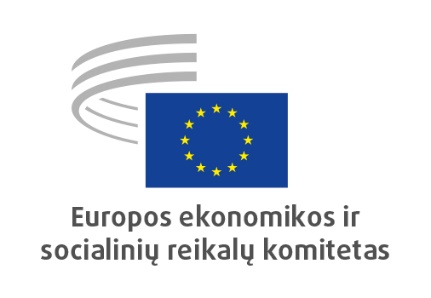 Dažnai užduodami klausimai (DUK)Registracija ir atrankaMano mokykla (arba Aš) norėčiau užsiregistruoti į renginį. Ką turėčiau daryti?Mokytojai (mokyklos vardu) turi užpildyti registracijos formą. Tai reiškia, kad mokyklos vardu paraišką gali teikti tik mokyklos direktorius (-ė) arba renginyje norintis (-i) dalyvauti mokytojas (-a). Registracijos paraiškų teikimo terminas bus paskelbtas renginio „Tavo Europa, tavo balsas“ interneto svetainėje. Ar moksleiviai gali užregistruoti savo mokyklą patys?Moksleiviai negali nei patys užregistruoti savo mokyklos, nei pateikti paraiškos asmeniškai. Moksleiviams patariama paprašyti vieno iš savo mokytojų arba mokyklos vadovo užregistruoti mokyklą.Kiek mokyklų galės dalyvauti renginyje ir kaip jos bus atrinktos?Mokyklos bus atrinktos burtų keliu iš iki nurodyto termino renginio interneto svetainėje užsiregistravusių mokyklų. Iš kiekvienos šalies dalyvauti renginyje bus atrinkta tik po vieną mokyklą. Taikant šią procedūrą iš viso atsitiktine tvarka bus atrinktos 34 mokyklos, t. y. po vieną mokyklą iš kiekvienos ES valstybės narės (27) ir po vieną mokyklą iš kiekvienos šalies kandidatės (7). Dalyvauti bus pakviesta ir viena iš Briuselyje įsikūrusių Europos mokyklų, kurios atrenkamos pagal rotacijos sistemą. Kiekvienoje atrinktoje mokykloje taip pat apsilankys EESRK narys. Dalyvaujančios mokyklos bus informuotos individualiai ir jos turės nurodyti vieno prižiūrinčio mokytojo ir trijų renginyje dalyvaujančių moksleivių vardus ir pavardes.Koks yra būtinas moksleivių ir mokytojų kalbos mokėjimo lygis norint dalyvauti praktiniuose seminaruose?Viso renginio darbo kalba bus anglų kalba ir visos numatytos sesijos vyks tik anglų kalba. Nereikalaujama jokios pažymos ar diplomo, įrodančio konkretų kalbos žinių lygį. Tačiau trys atrinkti moksleiviai ir juos prižiūrintis mokytojas turi sugebėti užtikrintai ir lengvai reikšti savo mintis anglų kalba, kad būtų lengviau bendrauti ir diskutuoti renginio metu.Kaip mokyklos turėtų atrinkti renginyje norinčius dalyvauti moksleivius?Kiekviena mokykla gali pati nusistatyti atrankos kriterijus, kurie turi būti aiškūs, teisingi ir nediskriminuojantys. Siekiant užtikrinti lyčių lygybę, atrinkti moksleiviai neturėtų būti visi tos pačios lyties (išskyrus atvejus, kai jie yra iš nemišrių (vienos lyties) mokyklų). Kviečiami dalyvauti neįgalūs moksleiviai.Kaip galėčiau susisiekti su renginio organizatoriais? Kaip man bus pranešta, jei mokykla bus atrinkta?Su organizatoriais galite susisiekti el. paštu adresu youreurope@eesc.europa.eu. Organizatoriai su mokykla susisieks el. paštu. Todėl įsitikinkite, kad registracijos formoje nurodytas el. pašto adresas yra veikiantis ir galiojantis, ir reguliariai tikrinkite savo el. pašto dėžutę.Ar mano mokykla gali užsiregistruoti daugiau nei vieną kartą?Deja, ne. Iš kiekvienos mokyklos bus priimta tik viena paraiška.Jei jūsų mokykla šiais metais nebus atrinkta, vėl teikti paraišką galėsite kitais metais. Tačiau, jei jūsų mokykla atrinkta dalyvauti, iš karto kitais metais vėl pateikti paraiškos negalėsite, bet galite tai padaryti metais vėliau.Kandidatų profilisKokios amžiaus grupės moksleiviai gali dalyvauti renginyje „Tavo Europa, tavo balsas“? Ar renginio metu jie gali būti vyresni nei 18 metų amžiaus? Tinkamais kandidatais bus laikomi 16–18 metų amžiaus moksleiviai paraiškos teikimo metu. Ar gali dalyvauti vidurinės mokyklos baigiamosios klasės moksleiviai?Iš esmės tam neprieštarauja jokia taisyklė. Tačiau paprastai rekomenduojame renginyje „Tavo Europa, tavo balsas“ dalyvauti daugiausiai priešpaskutinės klasės moksleiviams, nes baigiamojoje klasėje paprastai daug laiko skiriama pasirengti baigiamiesiems egzaminams. Vis dėlto, kadangi tai priklauso nuo kiekvienos šalies švietimo sistemos, konkrečiais atvejais svarstysime ir nepriešpaskutinės vidurinės mokyklos klasės moksleivių kandidatūras.Pasiruošimas renginiuiKaip moksleiviai ir mokytojai turėtų pasiruošti renginiui?Po to, kai bus atrinkta po vieną mokyklą iš kiekvienos šalies, dalyvaujančiose mokyklose asmeniškai arba virtualiai apsilankys EESRK narys (-ė), kuris (-i) paaiškins EESRK, kaip įvairias ES institucijas konsultuojančio organo, vaidmenį ir jo dalyvavimą sprendimų priėmimo procese. Jis (ji) taip pat paaiškins renginio struktūrą ir tai, ko tikimasi iš mokyklos delegacijos renginio ir jo darbo posėdžių metu. EESRK nario (-ės) kelionės išlaidas apmokės Komitetas. Rengiantis šiam vizitui reikiamu metu e. paštu bus išsiųstas dokumentų rinkinys, įskaitant darbo dokumentą, skirtą padėti mokiniams pasiruošti renginiui, mokomąją medžiagą, informacijos šaltinius ir t. t.Dalyvaujančių mokyklų bus paprašyta palaikyti ryšius su EESRK nariu, kuris lankysis jose, ir parengti pristatymo programą. Visi vizitai ir susiję pristatymai bus rengiami mokyklos ir (arba) delegacijos dalyvių gimtąja kalba.RenginysKokia renginio trukmė?Renginys truks pusantros dienos. Jo pradžia – 2023 m. kovo 23 d. 16.00 val. Briuselio laiku. Moksleiviai į Briuselį atvyks kovo 23 d., ketvirtadienį, ir dar tą pačią popietę galės susipažinti vieni su kitais. Kitą dieną jie turės bendrauti ir diskutuoti darbo grupėse ir plenariniuose posėdžiuose. Namo jie išvyks 2023 m. kovo 25 d., šeštadienį.Kas apmokės kelionės ir apgyvendinimo išlaidas?EESRK apmokės tarptautinę kelionę lėktuvu arba traukiniu iš dalyvių gimtosios šalies į Briuselį (prireikus ir jungiamuosius skrydžius arba tolimojo susisiekimo jungiamąsias keliones traukiniu), taip pat kelionę iš Briuselio geležinkelio stoties arba oro uosto į viešbutį ir atgal. Moksleivių ir juos prižiūrinčių mokytojų apgyvendinimu Briuselyje taip pat pasirūpins ir nakvynės išlaidas padengs EESRK. Ar EESRK taip pat pasirūpins kelione į išvykimo vietos stotį ar oro uostą (ir atgal) gimtojoje šalyje?Ne, EESRK neorganizuoja kelionės, nemoka ir neatlygina kelionės išlaidų į išvykimo vietos oro uostą ar stotį (ir atgal) gimtojoje šalyje. EESRK apmoka tik tarptautines keliones į Briuselį ir atgal (prireikus jungiamąsias keliones traukiniu ir jungiamuosius skrydžius).Ar EESRK padengs išlaidas už naują bilietą ir papildomas viešbučio išlaidas, jei nespėčiau į traukinį ar lėktuvą?Jei nespėsite į traukinį ar lėktuvą dėl kitų priežasčių nei nenugalimos jėgos (force majeure) atveju, EESRK sumokėtos sumos negrąžins ir (arba) neskirs jokios kompensacijos ir nepadengs naujų bilietų, su nukreipimu kitu maršrutu susijusių išlaidų, papildomos nakvynės ar pragyvenimo išlaidų. Į geležinkelio stotį arba oro uostą būtina atvykti gerokai prieš išvykimo laiką.Ar mokyklos gali pačios pasirinkti viešbutį Briuselyje?Ne, EESRK susisieks su atrinktomis mokyklomis ir pasiūlys kelionę ir apgyvendinimą. Organizaciniais sumetimais tikimasi, kad visi dalyviai – ir moksleiviai, ir mokytojai – apsistos tame pačiame viešbutyje Briuselyje.Koks prižiūrinčio mokytojo vaidmuo?Prižiūrintis mokytojas palaikys ryšius tarp EESRK ir dalyvių. Jis užtikrins, kad visi dalyviai gautų reikiamą informaciją ir dokumentus, ir bus atsakingas už visą parengiamąjį darbą. Jei mokytojas susirgtų ar dėl kitos priežasties negalėtų dalyvauti renginyje, jį turi pakeisti vienas iš kolegų, o apie tai turi būti laiku pranešta organizatoriams.Koks prižiūrinčio mokytojo vaidmuo viešnagės Briuselyje metu?Prižiūrinčių mokytojų vaidmuo yra labai svarbus, nes jiems tenka visa atsakomybė už moksleivius kelionės į Briuselį ir iš jo, taip pat viešnagės Briuselyje metu. Mokytojų bus prašoma būti kartu viso renginio metu ir jie dalyvaus didžiojoje dalyje numatytos veiklos. Svarbu, kad jie galėtų užtikrintai ir aiškiai kalbėti angliškai. Bus organizuojama speciali programa, skirta daugiau sužinoti apie mokymosi priemones.Ar mokykla gali skirti daugiau nei vieną prižiūrintį mokytoją?Renginio metu trims moksleiviams numatytas vienas prižiūrintis mokytojas. Todėl EESRK padengs tik trijų moksleivių ir vieno mokytojo iš kiekvienos dalyvaujančios šalies kelionės ir apgyvendinimo išlaidas. Koks prižiūrinčio mokytojo vaidmuo renginio metu?Prižiūrintis mokytojas kviečiamas prižiūrėti savo moksleivius, užtikrinti jų dalyvavimą ir skatinti juos aktyviai dalyvauti. Prižiūrinčių mokytojų bus paprašyta iš anksto susisiekti su „Tavo Europa, tavo balsas!“ komanda, kad būtų atsakyta į visus galinčius kilti klausimus.Kai moksleiviams vyks praktiniai seminarai, visi mokytojai bus pakviesti dalyvauti atskiroje programoje, kurioje dalyvaus įvairių Briuselyje esančių ES institucijų atstovai. Mokytojams skirta programa jiems bus išsiųsta gerokai iš anksto.Ar visas renginys bus transliuojamas internetu?Internetu bus transliuojamos tik programos atidarymo ir baigiamosios plenarinės sesijos. Koks aprangos kodas? Nėra jokio ypatingo aprangos kodo.Kokia yra su COVID-19 susijusi situacija?Renginys organizuojamas laikantis dabartinių priemonių, laikantis Belgijos valdžios institucijų ir EESRK tarnybų nustatytų sveikatos ir saugos taisyklių. Todėl renginio metu dalyviai neprivalo dėvėti kaukės arba laikytis saugaus atstumo vieni nuo kitų. Tačiau jei kuris nors iš dalyvių to pageidauja, jis gali apsisaugoti taip, kaip mano esant tinkama, jei tai netrukdo renginiui. Dalyviai bus informuojami apie bet kokius pirmiau minėtos politikos ir priemonių pakeitimus.